ATZINUMS Nr. 22/12-3.8/155par atbilstību ugunsdrošības prasībāmAtzinums iesniegšanai derīgs sešus mēnešus.Atzinumu var apstrīdēt viena mēneša laikā no tā spēkā stāšanās dienas augstākstāvošai amatpersonai:Atzinumu saņēmu:20____. gada ___. ___________DOKUMENTS PARAKSTĪTS AR DROŠU ELEKTRONISKO PARAKSTU UN SATURLAIKA ZĪMOGU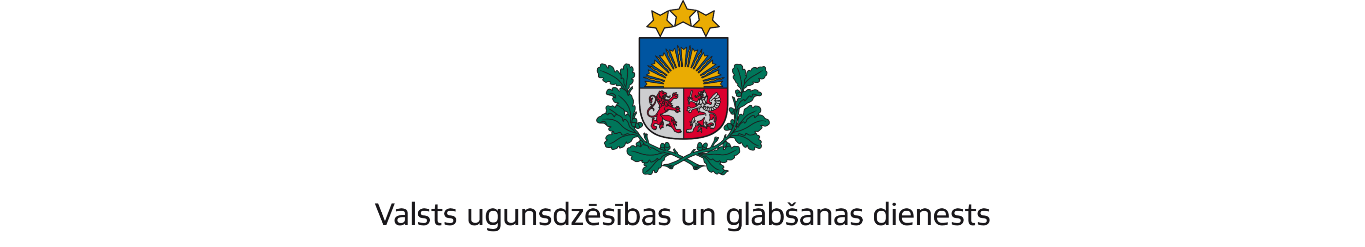 KURZEMES REĢIONA BRIGĀDEGanību iela 63/67, Liepāja, LV-3401; tālr.:63404475; e-pasts: kurzeme@vugd.gov.lv, www.vugd.gov.lvKuldīgaSIA “THE LUMIERE BROTHERS”(izdošanas vieta)(juridiskās personas nosaukums vai fiziskās personas vārds, uzvārds)20.07.2022.Reģistrācijas Nr. 44103109096(datums)(juridiskās personas reģistrācijas numurs vai fiziskās personās kods)Tērbatas iela 37-3, Rīga, LV-1011(juridiskās vai fiziskās personas adrese)1.Apsekots: “Īvandes muiža”, “Skolas nams” (kadastra Nr. 62540020189001) 2. stāva telpas Nr.3, Nr.5, Nr.6, Nr. 7, Nr. 8, Nr. 9, Nr. 10, Nr.13, 2. stāva dušas un tualetes telpas, 1.stāva abas zāles.(apsekoto būvju, ēku vai telpu nosaukums)2.Adrese: “Īvandes muiža,” “Skolas nams”, Īvande, Kuldīgas novads, LV – 3313 (turpmāk - Objekts).3.Īpašnieks (valdītājs): Kuldīgas novada pašvaldība, (juridiskās personas nosaukums vai fiziskās personas vārds, uzvārds)reģistrācijas Nr. 90000035590, Baznīcas iela 1,Kuldīga, Kuldīgas nov., LV-3301.(juridiskās personas reģistrācijas numurs vai fiziskās personas kods; adrese)4.Iesniegtie dokumenti: SIA The Lumiere Brothers, valdes locekles Ingas Antānes iesniegums, kas Valsts ugunsdzēsības un glābšanas dienesta Kurzemes reģiona brigādē reģistrēts 2022. gada 14.jūlijā ar Nr. 22/12-1.6/527.5.Apsekoto būvju, ēku vai telpu raksturojums: Objekta 2.stāvu mūra ēka, skolas nama telpas ir nodrošinātas ar automātisko ugunsgrēka atklāšanas un trauksmes signalizācijas sistēmu. Objekts ir nodrošināts ar ugunsdzēsības aparātiem. Teritorijā ir atklāta ūdens ņemšanas vieta (dīķis).6.Pārbaudes laikā konstatētie ugunsdrošības prasību pārkāpumi: nav konstatēti.7.Slēdziens: nav iebildumu apsekoto telpu izmantošanai bērnu diennakts nometnes “Mācies darot, dari radot” nometnes vajadzībām no 2022. gada 24. jūlija līdz 2022. gada 29.jūlijam.8.Atzinums izsniegts saskaņā ar: Ministra kabineta 2009.gada 1. septembra noteikumu Nr.981 “Bērnu nometņu organizēšanas un darba kārtība” 8.5. apakšpunkta prasībām.(normatīvais akts un punkts saskaņā ar kuru izdots atzinums)9.Atzinumu paredzēts iesniegt: Valsts izglītības satura centrā.(iestādes vai institūcijas nosaukums, kur paredzēts iesniegt atzinumu)Valsts ugunsdzēsības un glābšanas dienesta Kurzemes reģiona brigādes komandierim, Ganību ielā 63/67, Liepājā, LV-3401.(amatpersonas amats un adrese)Valsts ugunsdzēsības un glābšanas dienesta Kurzemes reģiona brigādes Ugunsdrošības uzraudzības un civilās aizsardzības nodaļas inspektore*I.Kirfa(amatpersonas amats)(paraksts)(v. uzvārds)(juridiskās personas pārstāvja amats, vārds, uzvārds vai fiziskās personas vārds, uzvārds; vai atzīme par nosūtīšanu)(paraksts)